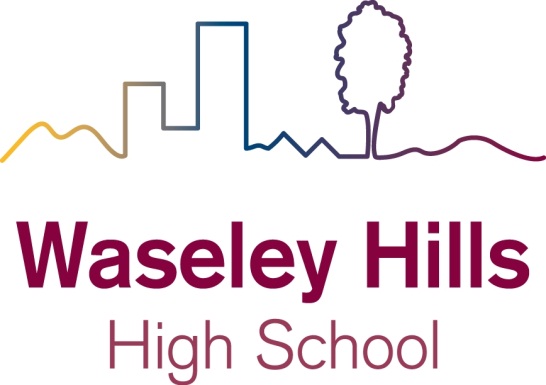 Parent InformationOur School AgreementThe five outcomes of the recent Every Child Matters legislation (2003) encourage schools to ensure that all students adopt a healthy lifestyle, feel safe and secure, that they enjoy their studies and achieve their potential. It also charges all schools to ensure that each an every child makes a positive contribution to their own future, their school and their local community. It also states that every child should be ready to take up the challenges of employment or further education. (Our school agreement uses the principles of Every Child Matters to underpin its home-school agreement).As a student at Waseley Hills High School, I shall:1. Behave in a sensible and acceptable manner at all times during the school day and on the way to and from school2. Do as I am asked straightaway and without complaint3. Be on time to school, registration and lessons4. Wear my school uniform correctly and smartly5. Do my best in each and every lesson6. Be polite to all staff, students and visitors7. Keep up to date with work and use my planner to meet deadlines for handling in homework and coursework8. Not bring into school any inappropriate materialsAs a parent/guardian of a student at Waseley Hills High School, I shall:1. Make sure my child attends, and is punctual for, school every day2. Make sure my child is properly equipped and dressed for school3. Support the policies of Waseley Hills High School4. Accept that school detentions are held after school and are not negotiable5. Accept that my child can make mistakes and make poor decisions/errors of judgement6. Support the school’s homework and coursework policies7. Check and sign my child’s planner on a regular basis8. Contact school if I need help, support or guidanceStaff at Waseley Hills High School shall:1. Provide a safe and healthy learning environment2. Model behaviour we expect from our students3. Recognise and reward student success4. Contact parents/guardians when issues regarding behaviour or learning arise5. Seek views from parents, guardians and students6. Apply its discipline policies in a firm, fair and consistent manner7. All students’ work will be marked in line with the school marking policy8. Encourage and provide opportunities for students to contribute to their school and local communityWaseley Hills High SchoolHOME SCHOOL AGREEMENT